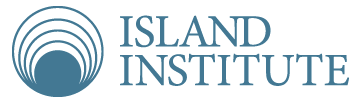 Resilient LeadershipSelf-AssessmentDIRECTIONSThis assessment is based on the Island Institute’s Resilient Leadership Framework and is designed for self-improvement only. It will always remain in your possession. Though you may engage in conversation with others about your reflections here, they will not be used as part of any performance assessment. Please indicate your honest assessment of each of the following skills by indicating the frequency with which you use each item when in a leadership position or role. Then respond to the two open-ended questions at the end of each competency.Competency ExamplesAlmost AlwaysUsuallySeldomI Don’t Know!Not Relevant to My RoleCompetency 1:  Practices Self-awarenessCompetency 1:  Practices Self-awarenessCompetency 1:  Practices Self-awarenessCompetency 1:  Practices Self-awarenessCompetency 1:  Practices Self-awarenessCompetency 1:  Practices Self-awarenessIdentify and cultivate the strengths of self and othersAsk for and adapt to feedbackUnderstand the consequences of our attitudes and behaviors on outcomesAcknowledge mistakes and adjust non-productive strategiesAct ethically and with integrityWhich of the skills named above is my greatest strength in this competency?Which of the skills named above is my greatest strength in this competency?Which of the skills named above is my greatest strength in this competency?Which of the skills named above is my greatest strength in this competency?Which of the skills named above is my greatest strength in this competency?Which of the skills named above is my greatest strength in this competency?Which of the skills named above could I most benefit from support to strengthen further?Which of the skills named above could I most benefit from support to strengthen further?Which of the skills named above could I most benefit from support to strengthen further?Which of the skills named above could I most benefit from support to strengthen further?Which of the skills named above could I most benefit from support to strengthen further?Which of the skills named above could I most benefit from support to strengthen further?Competency 2: Develops Effective Connections and RelationshipsCompetency 2: Develops Effective Connections and RelationshipsCompetency 2: Develops Effective Connections and RelationshipsCompetency 2: Develops Effective Connections and RelationshipsCompetency 2: Develops Effective Connections and RelationshipsCompetency 2: Develops Effective Connections and RelationshipsUnderstand the impact and necessity of controversial decision making while maintaining respectful relationshipsActively seek out and incorporate alternative points of view and inputActively listen and seek to understand and address conflicts through empathy, diplomacy, and patienceIdentifying and cultivating connections needed to reach decisions and sustain momentumRecognize and adapt the systems that inhibit connection building Proactively build trust to work together effectivelyWhich of the skills named above is my greatest strength in this competency? Which of the skills named above is my greatest strength in this competency? Which of the skills named above is my greatest strength in this competency? Which of the skills named above is my greatest strength in this competency? Which of the skills named above is my greatest strength in this competency? Which of the skills named above is my greatest strength in this competency? Which of the skills named above could I most benefit from support to strengthen further?Which of the skills named above could I most benefit from support to strengthen further?Which of the skills named above could I most benefit from support to strengthen further?Which of the skills named above could I most benefit from support to strengthen further?Which of the skills named above could I most benefit from support to strengthen further?Which of the skills named above could I most benefit from support to strengthen further?Competency ExamplesAlmost AlwaysUsuallySeldomI Don’t Know!Not RelevantCompetency 3: Communicates EffectivelyCompetency 3: Communicates EffectivelyCompetency 3: Communicates EffectivelyCompetency 3: Communicates EffectivelyCompetency 3: Communicates EffectivelyCompetency 3: Communicates EffectivelyFoster clear and open communication through active listening, asking clarifying questions, and speaking concisely for the audience and situation Mitigate distractions and seek to be fully presentUnderstand different audiences, communication and learning styles and adapt to the context Which of the skills named above is my greatest strength in this competency? Which of the skills named above is my greatest strength in this competency? Which of the skills named above is my greatest strength in this competency? Which of the skills named above is my greatest strength in this competency? Which of the skills named above is my greatest strength in this competency? Which of the skills named above is my greatest strength in this competency? Which of the skills named above could I most benefit from support to strengthen further?Which of the skills named above could I most benefit from support to strengthen further?Which of the skills named above could I most benefit from support to strengthen further?Which of the skills named above could I most benefit from support to strengthen further?Which of the skills named above could I most benefit from support to strengthen further?Which of the skills named above could I most benefit from support to strengthen further?Competency 4: Promotes EngagementCompetency 4: Promotes EngagementCompetency 4: Promotes EngagementCompetency 4: Promotes EngagementCompetency 4: Promotes EngagementCompetency 4: Promotes EngagementProactively build trust to effectively work together Model respect and openness to othersSeeks and actively creates space for the ideas and leadership of marginalized groupsFosters empowerment through enhancing the ability and confidence of others to effectively engageWhich of the skills named above is my greatest strength in this competency? Which of the skills named above is my greatest strength in this competency? Which of the skills named above is my greatest strength in this competency? Which of the skills named above is my greatest strength in this competency? Which of the skills named above is my greatest strength in this competency? Which of the skills named above is my greatest strength in this competency? Which of the skills named above could I most benefit from support to strengthen further?Which of the skills named above could I most benefit from support to strengthen further?Which of the skills named above could I most benefit from support to strengthen further?Which of the skills named above could I most benefit from support to strengthen further?Which of the skills named above could I most benefit from support to strengthen further?Which of the skills named above could I most benefit from support to strengthen further?Competency 5: Influences ChangeCompetency 5: Influences ChangeCompetency 5: Influences ChangeCompetency 5: Influences ChangeCompetency 5: Influences ChangeCompetency 5: Influences ChangeUnderstand that large-scale change requires strategy, courage, and the ability to bear pressureNurture and maintain resilient relationships to support complex changeBuild partnerships to solve complex problemsSet unifying goals that emphasize cooperation and collective successWhich of the skills named above is my greatest strength in this competency? Which of the skills named above is my greatest strength in this competency? Which of the skills named above is my greatest strength in this competency? Which of the skills named above is my greatest strength in this competency? Which of the skills named above is my greatest strength in this competency? Which of the skills named above is my greatest strength in this competency? Which of the skills named above could I most benefit from support to strengthen further?Which of the skills named above could I most benefit from support to strengthen further?Which of the skills named above could I most benefit from support to strengthen further?Which of the skills named above could I most benefit from support to strengthen further?Which of the skills named above could I most benefit from support to strengthen further?Which of the skills named above could I most benefit from support to strengthen further?Competency 6: Navigates SystemsCompetency 6: Navigates SystemsCompetency 6: Navigates SystemsCompetency 6: Navigates SystemsCompetency 6: Navigates SystemsCompetency 6: Navigates SystemsIdentify strategic allies and useful information to move an agenda forwardMaintain a focus on goals, while addressing the incremental steps to achieve themAcknowledge objections while seeking to identify areas of consensusKnow the community, understanding the power of place, culture, and historyWhich of the skills named above is my greatest strength in this competency? Which of the skills named above is my greatest strength in this competency? Which of the skills named above is my greatest strength in this competency? Which of the skills named above is my greatest strength in this competency? Which of the skills named above is my greatest strength in this competency? Which of the skills named above is my greatest strength in this competency? Which of the skills named above could I most benefit from support to strengthen further? Which of the skills named above could I most benefit from support to strengthen further? Which of the skills named above could I most benefit from support to strengthen further? Which of the skills named above could I most benefit from support to strengthen further? Which of the skills named above could I most benefit from support to strengthen further? Which of the skills named above could I most benefit from support to strengthen further? Competency ExamplesAlmost AlwaysUsuallySeldomI Don’t Know!Not RelevantCompetency 7: Innovates and Encourages InnovationCompetency 7: Innovates and Encourages InnovationCompetency 7: Innovates and Encourages InnovationCompetency 7: Innovates and Encourages InnovationCompetency 7: Innovates and Encourages InnovationCompetency 7: Innovates and Encourages InnovationTap into community creativity and networks to discover alternative approaches and possibilitiesKnow when a plan needs to remain on course and when a plan needs to be adjustedRecognize when opportunities for innovation exist and when innovation isn’t the appropriate responseUnderstand the conditions needed for innovation to take hold and yield resultsWhich of the skills named above is my greatest strength in this competency? Which of the skills named above is my greatest strength in this competency? Which of the skills named above is my greatest strength in this competency? Which of the skills named above is my greatest strength in this competency? Which of the skills named above is my greatest strength in this competency? Which of the skills named above is my greatest strength in this competency? Which of the skills named above could I most benefit from support to strengthen further? Which of the skills named above could I most benefit from support to strengthen further? Which of the skills named above could I most benefit from support to strengthen further? Which of the skills named above could I most benefit from support to strengthen further? Which of the skills named above could I most benefit from support to strengthen further? Which of the skills named above could I most benefit from support to strengthen further? 